*Prayer of ThanksgivingSharing of Joys and ConcernsThe Lord’s PrayerOur Father, who art in heaven, hallowed be thy name. Thy kingdom come, Thy will be done on earth as it is in heaven. Give us this day our daily bread and forgive us our trespasses, as we forgive those who trespass against us. And lead us not into temptation, but deliver us from evil. For thine is the kingdom, and the power, and the glory, forever. Amen.*Singing Our Faith # 389     “Freely, Freely”*Blessing and Dismissal*PostludeScatter to Serve God & NeighborWelcome to all! We gather to praise God for the innumerable blessings given to us and to grow deeper in the Spirit. Joyfully, let us lift our hearts to God.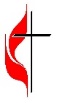 DIRECTORY OF CHESTNUT HILL UNITED METHODIST CHURCH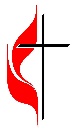 C hestnut Hill United Methodist ChurchMaking disciples of Jesus Christ 
for the transformation of the world.You are welcome at Chestnut Hill UMC. 
4660 Fort Avenue ~ Lynchburg, Virginia 24502Church: 434-239-8423 Minister’s Cell: 434-944-7723, Minister’s Email: awhite@ves.orgAssociate Minister’s Cell: 1-502-489-0200Associate Minister’s Email: healingsolutions12@gmail.comEmail: chestnuthillumc@comcast.net On the Web at chestnuthillumc.netFind us on Facebook: Chestnut Hill United Methodist ChurchChestnut Hill United Methodist Church10:30 a.m. ~ June 25, 2023 ~ Fourth Sunday after PentecostOur ministry vision for the Virginia Annual Conference is “to be disciples of Jesus Christ who are lifelong learners, who influence others to serve.” Welcome! Join us in worshiping God!Prelude    “I Worship You, Almighty God”   By Sondra Corbett-WoodWelcome and Ministry AnnouncementsWelcome in the name of Christ our Lord. Please register your attendance, printing your name, address, phone, and email, on the attendance pad provided on your pew. Thank you for silencing cell phones as we gather to worship God.InvocationGreetingMore love to Thee, O Christ,More love to Thee!Hear Thou the prayer I makeOn bended knee;This is my earnest plea:More love, O Christ, to Thee,More love to Thee!Once earthly joy I craved,Sought peace and rest;Now Thee alone I seek,Give what is best;This all my prayer shall be:More love, O Christ, to Thee,More love to Thee!Then shall my latest breathWhisper Thy praise;This be the parting cryMy heart shall raise;This still its prayer shall be:More love, O Christ, to Thee,More love to Thee!   (Elizabeth Prentiss, 1856)Singing Our Faith # 593    “Here I Am, Lord”*Opening PrayerAlmighty God, the fountain of all wisdom, you know our necessities before we ask and our ignorance in asking: Have compassion on our weakness, and mercifully give us those things which for our unworthiness we dare not, and for our blindness we cannot ask; through the worthiness of your Son Jesus Christ our Lord, who lives and reigns with you and the Holy Spirit, one God, now and for ever. Amen.Special Music						      Rev. WhiteGreeting Friends and NeighborsPrayer for IlluminationGod, source of all light, by your Word you give light to the soul. Pour out upon us the spirit of wisdom and understanding that, being taught by you in Holy Scripture, our hearts and minds may be opened to know the things that pertain to life and holiness; through Jesus Christ our Lord. Amen. Scripture Lesson	          Matthew 10:24-39The Word of God for the people of God. 	Thanks be to God.Singing Our Faith # 393   “Spirit of the Living God” (Sing twice)The Good News	      “Now That’s Awkward…”Bringing Forward God’s Tithes and Our Gifts*Doxology # 95   Praise God from whom all blessings flow; praise him, all Creatures here below; praise him above, ye heavenly host; praise Father, Son, and Holy Ghost. Amen.**Calendar **For the Grocery Cart: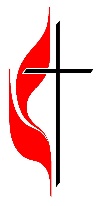 June ~ canned vegetables (pop top), deodorant, body wash, liquid dish detergent. Place donations in the grocery cart, located in the Commons.Park View Closet ~ HousewaresNeeded: Anything in housewares you can donate: clean sheets, clean towels, dish rags, dishes, coffee mugs, glassware, and so forth. Bring items to church and Linda Jessen will take to the mission.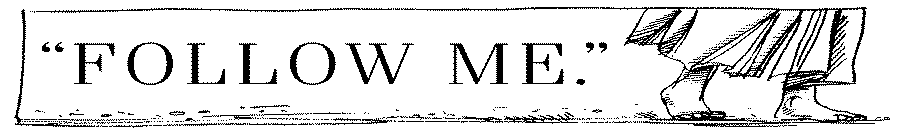 **Calendar **For the Grocery Cart:June ~ canned vegetables (pop top), deodorant, body wash, liquid dish detergent. Place donations in the grocery cart, located in the Commons.Park View Closet ~ HousewaresNeeded: Anything in housewares you can donate: clean sheets, clean towels, dish rags, dishes, coffee mugs, glassware, and so forth. Bring items to church and Linda Jessen will take to the mission.Sue Haupert-JohnsonSue Haupert-Johnson  Richmond Area Resident Bishop  Richmond Area Resident BishopDenise BatesDenise BatesMountain View District SuperintendentMountain View District SuperintendentAdam WhiteAdam WhiteMinisterMinisterErin LongErin LongAssociate MinisterAssociate MinisterMonica CampbellMonica CampbellAdministrative AssistantAdministrative AssistantHeather WilsonHeather WilsonDirector of Music MinistryDirector of Music MinistryJudy MartinJudy Martin Bookkeeper BookkeeperJudy RobertsonJudy RobertsonLay LeaderLay LeaderSunday, 6/252:00 p.m.Cole Birthday Party CHUMC Fellowship HallMonday, 6/266:00 p.m.Homeschool Yearbook PartyWednesday, 6/286:30 p.m.Staff-Parish Relations Committee meetingSunday, 6/252:00 p.m.Cole Birthday Party CHUMC Fellowship HallMonday, 6/266:00 p.m.Homeschool Yearbook PartyWednesday, 6/286:30 p.m.Staff-Parish Relations Committee meeting